新 书 推 荐中文书名：《前锋与90分钟》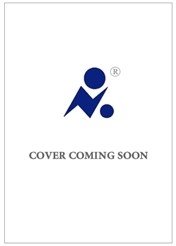 英文书名：THE STRIKER AND THE CLOCK作    者： Georgia Cloepfil出 版 社：Riverhead 代理公司：Stuart Krichevsky /ANA/Lauren Li页    数：90页出版时间：2024年夏代理地区：中国大陆、台湾审读资料：电子稿类    型：传记回忆录内容简介：在高中，当乔治亚选择她的人生道路时，一位英语老师告诉她，“一个能写出这样的文章的女孩必能成事”。同时，一位教练也说：“如果致力于足球，你可以成为最伟大的人之一”。 就这样，她走上了足球之路，先是在大学里，然后辗转于6个国家的6支球队，长达6年。在韩国，她平均每次训练都要跑6.1英里。在美国，她每天都以触球1000次开始。在瑞典，她每月挣600美元。在澳大利亚，她什么也没赚到。她在背部、膝盖和脚上注射麻药，以缓解伤痛。她取得了一些自己都不记得的成就，在赛后的影片中，她显得完全是个陌生人。就这样，她的职业生涯过去了——这同时是她生命中最困难和最自在的时期。在追逐快乐的同时，她也迎来了身体的衰退。《前锋与90分钟》以90个简短的篇章组成——正如足球比赛中不可阻挡的90分钟，标记着时间，直到息止。 乔治亚的回忆录遵循着威廉·菲尼根（William Finnegan）的《野蛮时代》（Barbarian Days）的传统，是一封写给一项令人疯狂的运动的情书，以及它如何塑造了一个人的生活。就像《当我谈论跑步时我在谈论什么》（What I Talk About When I Talk About Running）一样，这本书既是关于写作的，也是关于身体的，它从一个原本平淡的故事中塑造出引人入胜的人物，也知道应该何时停止。就像黛博拉·李维（Deborah Levy）的《生活的代价》（The Cost Of Living）一样，它关乎女性，以及对女性生活的奇怪限制。在这一切之上，它首先是一本轻巧的、独特的书，将被那些以球员或观众身份了解体育魅力的读者所珍视。作者简介：乔治亚·克洛普菲尔（Georgia Cloepfil）是一名作家和一名女子足球教练。她的作品曾出现在《纽约时报杂志》（The New York Times Magazine）、《n+1》、《科罗拉多评论》（Colorado Review）、《欢乐岛》（Joyland）和《主显节》（Epiphany）上，并被“长阅读”网站（Longreads）、《狂欢》杂志（The Rumpus）和马萨诸塞州波士顿公共广播电台（WBUR）的《游戏一场》栏目（Only a Game）报道。她拥有爱达荷大学的艺术硕士学位。《前锋与90分钟》入围2022年灰狼非虚构图书奖（the 2022 Graywolf Nonfiction Prize）。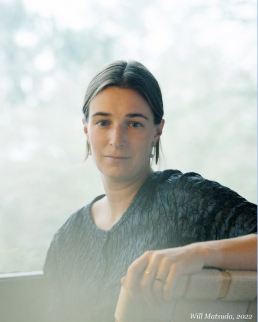 谢谢您的阅读！请将回馈信息发至：李文浩 （Lauren Li）安德鲁﹒纳伯格联合国际有限公司北京代表处北京市海淀区中关村大街甲59号中国人民大学文化大厦1705室, 邮编：100872电话：010-82449901传真：010-82504200Email: Lauren@nurnberg.com.cn网址：www.nurnberg.com.cn微博：http://weibo.com/nurnberg豆瓣小站：http://site.douban.com/110577/微信订阅号：安德鲁书讯